actual situationSince April 15 2015 retired. Expanded activities and focused on private company FoodBoost International B.V. KEY QualificationsConsultancy, trouble shooting in the field of food technology in general; diet nutrition, bread and pastry, pasta; grinding wheat, teff, oats, beans, different seeds; coffee production, ice-cream production, chocolate production, meat processing, hotel- and restaurant management.experience in BAKERy1960 - 1975Pupil bread- and pastry bakery -  up to chief bakeryexperience in teaching1975 – 2015Special education for caravan camp children, The HagueTeacher Bread and Pastry, Hospitality industry, on Technical School, WageningenTeacher Bread and Pastry, on Secondary Vocational school, WageningenTeacher Bakery- and Hospitality industry and food technology, Fontys Hogescholen, Wageningen Teacher Bread- and Pastry, Public University, WageningenTeacher Grinding wheat, teff, oats, beans and seeds, Bakery technology at Molenaarsgilde, Wageningen Teacher higher education Bakery- and Hospitality industry, Fontys Hogescholen, EindhovenStudents supervisor Food technology, WUR (Wageningen University and Research), Wageningen Teacher Hotel management, HACCP Hotel (Hazard Analysis and Critical Control Points), Human resources, Front office, Reservations, Housekeeping, Room service, Hotel-Restaurant, Kitchen- and cooking technology, banqueting, F&B (Food and Beverage)additional functionsTest baker of new harvest cereals for the Wind Molenaarsgilde Nederland and for the Louis Bolk Institute, WageningenProduct developer for teff and oats, in collaboration with various universities (Valledolid (Spain), Boïse (Idaho, USA), Schär (Milano, Italy), Malmö University (Malmö, Sweden)Product developer chocolate, ice-cream, and gluten- and sugar free nutritionProduct developer for various industrial bakeries (on request)Food4You, professional specialist Education and Food companies, WageningenTaste tester for CSO (Centre for Taste Research), WageningenTester specialist in the field of bakery, chocolate, ice-cream, coffee, etc. in different television programs and contestsSpecial products designed for Dutch celebrities as HRH King Willem Alexander, H.R.H. Princess Margriet, H.R.H. (late) Prince Bernhard, Erica Terpstra NOC-NSF, Herman Brood (late artist), and others.PUBLICATions1986 -  nowAuthor of a series of specialist books in the field of baking, food and healthCo-author of 3 books in the field of Coeliac, DiabeticsCo-author of 3 specialist books in the field op wedding cakes, ‘Bread from foreign countries’Author of more than 200 publications in various trade journalsCo-author of publications in the field of oats, under the direction of         Dr. Luud Gillisen, WUR (Wageningen University and Research), WageningenPROJECTS2008 – nowDevelopment work At the request of PUM Foundation in The Hague, DIR Foundation in Amsterdam, the Ministry of Foreign Affairs I make working visits to various developing countries: Syria, Kosovo, Georgia, Ethiopia, Indonesia, Burundi, Vietnam, El Salvador, Peru.From 2015 I work as a senior expert at the request of the EBRD (European Bank for Reconstruction and Development) in food related industries in Armenia and Kirgizstan.Tasks and activitiesSpecific production problems indicated by the applicant and/or wishes on the subject of: education, curriculum development, product improvement and development, dietary products, troubleshooting of all kind.Director-owner of FoodBoost International B.V.a company that specializes in the development of new food products, implementation in the company, troubleshooting and solutions in food industry as well as tailor-made in-company education programmes.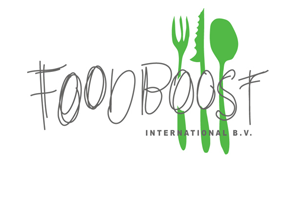 Rudolf Bottemanne, Wageningen, The Netherlands